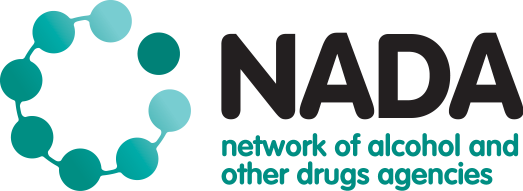 Funding recipients are required to submit a progress and final report under the NGO Service Development Grant Agreement. These reports are a condition of receiving NGO Service Development Grant program funds for Categories 2 and 3. The information provided will be collated and used to monitor the progress of project and to report on program outcomes. For questions, please contact Jo Penhallurick, NADA Sector Development Grants Coordinator via email at sectordevelopment@nada.org.au.The NGO Service Development Grant Program Progress Report is due to sectordevelopment@nada.org.au no later than 31st of January for projects continuing beyond January 2024.If the project funded by the NGO Service Development Grants has been completed before the 31st of January 2024, please fill out a FINAL REPORT only.ORGANISATIONAL DETAILSMAIN CONTACT PERSONGRANT FUNDING ALLOCATEDPROJECT UPDATE Progress and achievementsProvide a brief overview of the project’s progress and achievements to date against each of the proposed project outcomes(maximum 200 words)Project timeline updateImpacts to the project plan Provide details of any issues encountered throughout implementation of the project including changes to the original proposed scope, delays in implementation and any other concerns that may impact ability to complete the project by June 2024. (maximum 200 words)BUDGET UPDATE
Outline the project budget using the table provided. (Insert additional rows as required for individual budget line items)CERTIFICATIONIn submitting this report, I certify that the above information is true and correct. Authorised by Chief Executive or nominated delegate NGO Service Development Grant Program PROGRESS REPORT Organisation NameProgram/Service Name/sService location/s where funding is being utilised(If multiple service sites, list multiple locations)NamePositionTelephoneEmailTotal funding allocated (excluding GST)Project commenced: Project status: (e.g. ongoing / completed)Project expected end date: Expenditure items (funds spent)Service site requested for (if applicable)Funding utilised(GST exclusive)Expenditure item (remaining funds)Service site requested for (if applicable)Funding expected(GST exclusive)TOTALName and positionSignatureDate